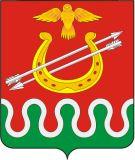 Администрация Боготольского районаКрасноярского краяПОСТАНОВЛЕНИЕг. Боготол«18» октября 2016 года								№ 335-пО внесении изменений в постановление администрации Боготольского района от 18.04.2016 № 130-п «О разработке Стратегии социально-экономического развития Боготольского района до 2030 года»В соответствии с Федеральным Законом от 06.10.2003 № 131-ФЗ «Об общих принципах организации местного самоуправления в Российской Федерации», Федеральным Законом от 28.06.2014 № 172-ФЗ «О стратегическом планировании в Российской Федерации», Законом Красноярского края от 24.12.2015 г. № 9-4112 «О стратегическом планировании в Красноярском крае», постановлением администрации Боготольского района от 03.11.2015 г. № 526-п «Об утверждении плана подготовки документов стратегического планирования Боготольского района», ст. 18 Устава Боготольского района:ПОСТАНОВЛЯЮ:1. Внести в постановление администрации Боготольского района от 18.04.2016 № 130-п «О разработке Стратегии социально-экономического развития Боготольского района до 2030 года» следующие изменения:Приложение № 1 к постановлению изложить в новой редакции согласно приложению к настоящему постановлению.2. Контроль за выполнением настоящего постановления оставляю за собой.3. Настоящее постановление опубликовать в периодическом печатном издании «Официальный вестник Боготольского района» и разместить на официальном сайте Боготольского района в сети Интернет www.bogotol-r.ru.4. Постановление вступает в силу в день, следующий за днем его официального опубликования (обнародования).Глава Боготольского района							А.В. БеловПриложениек постановлению администрацииБоготольского районаот 18.10.2016 г. № 335-пПлан-график по разработке Стратегии социально-экономического развития Боготольского района до 2030 года№ п/пНаименование мероприятияСроки исполненияОтветственный исполнительI.Аналитический этапI.Аналитический этапI.Аналитический этапI.Аналитический этап1.1Выявление проблем и потребностей развития районаАпрель-май 2016Заместитель руководителя группы стратегического планирования1.2Проведение стратегического анализа:-анализ внешней среды района;-анализ существующей позиции и возможностей района;-выработка стратегических альтернатив, анализ сильных и слабых сторон, шансы и риски (SWOT-анализ);-выбор конкретных стратегических приоритетов;-анализ социально-экономического состояния района.Апрель-май 2016Заместитель руководителя группы стратегического планированияII. Этап целеполаганияII. Этап целеполаганияII. Этап целеполаганияII. Этап целеполагания2.1Стратегический выбор генеральной цели развития:-определение миссии;-определение целей и задач.Апрель 2016Заместитель руководителя группы стратегического планирования2.2Определение приоритетных направлений развития районаАпрель 2016Заместитель руководителя группы стратегического планированияIII. Этап проектированияIII. Этап проектированияIII. Этап проектированияIII. Этап проектирования3.1Предоставление информации по текущим результатам, развитию основных направлений отраслей экономикиАпрель-май 2016Руководители структурных подразделений администрации Боготольского района 3.2Формирование проекта Стратегии Май-ноябрь 2016Отдел экономики и планирования администрации Боготольского районаIV. Согласование проекта Стратегии с Правительством Красноярского краяIV. Согласование проекта Стратегии с Правительством Красноярского краяIV. Согласование проекта Стратегии с Правительством Красноярского краяIV. Согласование проекта Стратегии с Правительством Красноярского края4.1Направление проекта Стратегии в Правительство Красноярского краяНоябрь 2016Отдел экономики и планирования администрации Боготольского района4.2Согласование проекта Стратегии Правительством Красноярского краяНоябрь-март 2017Правительство Красноярского краяV. Обсуждение проекта СтратегииV. Обсуждение проекта СтратегииV. Обсуждение проекта СтратегииV. Обсуждение проекта Стратегии5.1Опубликование проекта Стратегии в СМИ и на официальном сайте Боготольского района в сети Интернет Март  2017Отдел кадров, муниципальной службы и организационной работы5.2Проведение публичных слушаний проекта Стратегии Апрель 2017Заместитель руководителя группы стратегического планирования 5.3Сбор, анализ, внесение предложений и дополнений в проект СтратегииАпрель-май 2017Заместитель руководителя группы стратегического планирования VI. Утверждение СтратегииVI. Утверждение СтратегииVI. Утверждение СтратегииVI. Утверждение Стратегии6.1Вынесение Стратегии Главой района на согласование в Боготольский районный Совет депутатовМай-июнь 2017Руководитель группы стратегического планирования6.2Обсуждение и согласование Стратегии на заседании Боготольского районного Совета депутатовМай-июнь 2017Заместитель руководителя группы стратегического планирования 6.3Утверждение Стратегии Главой Боготольского районаИюнь 2017Заместитель руководителя группы стратегического планирования 6.4Опубликование Стратегии в СМИ, на официальном сайте Боготольского района в сети Интернет, в федеральной информационной системе стратегического планирования в качестве официального документаВ установленные законодательством срокиОтдел кадров, муниципальной службы и организационной работыVII. Подготовка Стратегии к реализацииVII. Подготовка Стратегии к реализацииVII. Подготовка Стратегии к реализацииVII. Подготовка Стратегии к реализации7.1Определение ответственных за реализацию СтратегииИюнь  2017Заместитель руководителя группы стратегического планирования 7.2Разработка плана мероприятий реализации СтратегииИюнь-сентябрь 2017Заместитель руководителя группы стратегического планирования VIII. Реализация СтратегииVIII. Реализация СтратегииVIII. Реализация СтратегииVIII. Реализация Стратегии8.1Координация, организация деятельности всех участников процесса реализации Стратегии, управление и контроль:-проведение совещаний;-проведение заседаний рабочей группы;-реализация контрольных мероприятий2017-2030 Руководитель группы стратегического планирования,заместитель руководителя группы стратегического планирования